Por: Yariela Tejeira, Edni Sánchez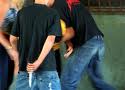 Una de las problemáticas que enfrenta nuestro país es la delincuencia, ya que, en nuestra sociedad los valores se han perdido el odio se ha impregnado, dentro de los hogares panameños.Por lo tanto debemos hacer la diferencia, aplicando día con día lo que nos hace sentir bien  como personas , como ciudadanos.Sólo en un estado de Norteamérica hay más de 19,000. Jóvenes  que pertenecen a bandas que se dedican a delinquir, robando autos, pertenencias de todo tipo, destruyendo hogares ; porque no es nada más los mayores de 12 años , sino también los de 8 años ya se están  introduciendo en el mundo del hampa .Cabe señalar que en nuestra provincia en algunos barrios de marginalidad hay niños desde los 5 años que pertenecen a bandas por falta de un hogar, donde  no se brinda amor  donde el padre y la madre no están o posteriormente falta uno de los dos.Se pensaba que en las escuelas estaban nuestros hijos seguros, pero ya es idea del pasado, porque la violencia está empeorando y no es asunto de los educadores proteger incluso muchos de ellos son violentos y no pueden dar los mejores ejemplos. Aunque no es tan difícil.La realidad en nuestro acontecer diario es que muchos de estos jóvenes que se encuentran en las calles viven en extrema pobreza. Y no tiene los recursos necesarios  para ir a una escuela o colegio. la mayoría de ellos son analfabetas.HOLACOMO ESTASQUE HACESTE LLAMO MAS TARDEO 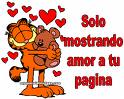 